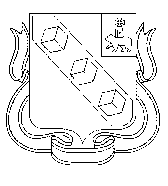 БЕРЕЗНИКОВСКАЯ ГОРОДСКАЯ ДУМА ПЕРМСКОГО КРАЯVI СОЗЫВРЕШЕНИЕ № 403                                                        Дата принятия 22 июня 2018 г.Рассмотрев предложения Администрации города Березники, руководствуясь подпунктом 2 пункта 1 статьи 36 Устава муниципального образования «Город Березники»Березниковская городская Дума Р Е Ш А Е Т:1. Внести в решение Березниковской городской Думы от 14 декабря 2017 года № 333 «О бюджете города Березники на 2018 год и плановый период 2019-2020 годов» (далее - Решение) следующие изменения:1.1. Пункты 1, 2 изложить в следующей редакции:«1. Утвердить основные характеристики бюджета города Березники на 2018 год:1) прогнозируемый общий объем доходов бюджета города           Березники в сумме 7 807 105,2 тыс. руб.;2) общий объем расходов бюджета города Березники в сумме 8 527 544,1 тыс. руб.;3) дефицит бюджета города Березники в сумме 720 438,9 тыс. руб.2.Утвердить основные характеристики бюджета города Березники        на 2019 год и на 2020 год:1) прогнозируемый общий объем доходов бюджета города Березники на 2019 год в сумме 4 400 389,3 тыс. руб. и на 2020 год в сумме 4 080 247,4 тыс. руб.;2) общий объем расходов бюджета города Березники на 2019 год           в сумме 4 400 389,3  тыс. руб., в том числе условно  утвержденные  расходы       в сумме 55 811,5 тыс. руб., и на 2020 год в сумме 4 080 247,4 тыс. руб.,            в том числе условно утвержденные расходы в сумме 112 799,4 тыс. руб.;3) нулевое значение дефицита бюджета города Березники на 2019 и 2020 годы.».1.2. В пункте 7 цифры «5 502 951,3» заменить цифрами «5 584 424,0».1.3. В пункте 8:1.3.1. в абзаце первом цифры «1 984 237,3» заменить цифрами «2 010 824,7», цифры «805 509,1» заменить цифрами «797 317,9», цифры «410 595,8» заменить цифрами «392 501,0»;1.3.2. в абзаце втором цифры «1 984 237,3» заменить цифрами «2 010 824,7», цифры «805 509,1» заменить цифрами «797 317,9», цифры «410 595,8» заменить цифрами «392 501,0».1.4. В абзаце первом пункта 11 цифры «810 440,6» заменить цифрами «850 229,1», цифры «549 587,5» заменить цифрами «547 004,3».1.5. Пункт 21 дополнить подпунктом 2.4.) следующего содержания:«2.4) в целях финансового обеспечения затрат в связи с выполнением работ по приведению в нормативное и безопасное состояние зеленого хозяйства придомовых территорий многоквартирных домов.».1.6. Абзац второй пункта 25 после слов «по договорам хранения,» дополнить словами: «о проведении работ по расчету фоновых концентраций загрязняющих веществ в атмосферном воздухе».1.7. В приложение 1 к Решению внести изменения по отдельным строкам согласно приложению 1 к настоящему решению.1.8. В приложение 2 к Решению внести изменения по отдельным строкам согласно приложению 2 к настоящему решению.1.9. В приложение 3 к Решению внести изменения по отдельным строкам согласно приложению 3 к настоящему решению.1.10. В приложение 4 к Решению внести изменения по отдельным строкам согласно приложению 4 к настоящему решению.1.11. В приложение 5 к Решению внести изменения по отдельным строкам согласно приложению 5 к настоящему решению.1.12. В приложение 6 к Решению внести изменения по отдельным строкам согласно приложению 6 к настоящему решению.1.13. Приложения 7, 9, 10 к Решению изложить в редакции согласно приложениям 7, 8, 9  к настоящему решению.2.Опубликовать настоящее решение в официальном печатном издании.3. Разместить настоящее решение, приложения 1, 2, 3, 4, 5, 6, 7, 8, 9, указанные в подпунктах 1.7., 1.8., 1.9., 1.10., 1.11., 1.12., 1.13. пункта 1 настоящего решения, на официальных сайтах Администрации города Березники, Березниковской городской Думы в информационно-телекоммуникационной сети «Интернет».4. Настоящее решение вступает в силу со дня, следующего за днем его официального опубликования, за исключением подпункта 1.6. пункта 1 настоящего решения, который вступает в силу со дня, следующего за днем его официального опубликования, и распространяется на правоотношения, возникшие с 1 мая 2018 года.О внесении измененийв решение Березниковской городской Думыот 14.12.2017 № 333«О бюджете города Березники на 2018 год и плановый период2019-2020 годов»Глава города Березники -глава администрации города Березники                                                         С.П. ДьяковПредседатель Березниковской городской Думы                         Э.В. Смирнов